ДОКМЕТАНА ОБЩИНА ДРЯНОВО                                 Вх. № ОБА …….……………..…………З А Я В Л Е Н И ЕЗА ИЗДАВАНЕ НА ЗАПОВЕД ЗА ИЗЗЕМВАНЕ НА ИМОТсъгласно чл.34, ал.1 от ЗСПЗЗот………………………………………………………………………………………………/име,презиме,фамилия/Постоянен адрес гр./с/………………………………………...ул………………………………………….…….Телефон за контакти…………………………………………………………………………..Фирма………………………………………………………………………………..…………ЕИК/EГН……………………………………………Уважаеми Господин Кмет,Заявявам, че желая да бъдат приложени разпоредбите на чл.34, ал.1 от ЗСПЗЗ за изземване на незаконно ползваната ми земеделска земя от лицето/фирма…………………………………………………………………………………..…………………………………………………………………………………………………..……………………………………………………………………………………………………………………………………………….…………………………………………………………………………………………………………………………………………………………………………………………………………………………………………………………/мотиви за исканата услуга/Желая да получа услугата: в ЦУИГ на община Дряново    чрез лицензиран пощенски оператор на адрес………………………………………., като цената се заплаща от заявителя при получаването;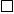     като вътрешна препоръчана пощенска пратка;    като вътрешна куриерска пратка;    като международна препоръчана пощенска пратка;    по електронен път на електронна поща.Прилагам следните документи:1. Заявление по образец;2. Актуална скица на имота/имотите;3. Документ, доказващ собствеността/законното ползване на имота/имотите;4. Решение на ОС З Дряново;5. Удостоверение за наследници /издава се служебно, ако наследодателят и починали негови наследници са били с постоянен адрес в град Дряново/.                                                                                 Подпис…………………………………….Заявленията се подават в „Центъра за информация и услуги на гражданите“ телефон 0676/72962 вътрешен 116, при Общинска администрация, ул. „Бачо Киро“ №19, 5370, гр. Дряново.Срок за изпълнение 10 дни.Такса: без такса